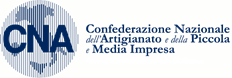 WEBINARCNA AGROALIMENTARECNA INDUSTRIAOpportunità fiscali per il rinnovamento degli impiantiMercoledì 8 giugno 2022 – ore 15.00WEBINARCNA AGROALIMENTARECNA INDUSTRIAOpportunità fiscali per il rinnovamento degli impiantiMercoledì 8 giugno 2022 – ore 15.00WEBINARCNA AGROALIMENTARECNA INDUSTRIAOpportunità fiscali per il rinnovamento degli impiantiMercoledì 8 giugno 2022 – ore 15.00WEBINARCNA AGROALIMENTARECNA INDUSTRIAOpportunità fiscali per il rinnovamento degli impiantiMercoledì 8 giugno 2022 – ore 15.00MODULO DI PARTECIPAZIONEda inviare entro e non oltre martedì 7 giugno al seguente indirizzo email: dpt.politicheindustriali@cna.itMODULO DI PARTECIPAZIONEda inviare entro e non oltre martedì 7 giugno al seguente indirizzo email: dpt.politicheindustriali@cna.itMODULO DI PARTECIPAZIONEda inviare entro e non oltre martedì 7 giugno al seguente indirizzo email: dpt.politicheindustriali@cna.itMODULO DI PARTECIPAZIONEda inviare entro e non oltre martedì 7 giugno al seguente indirizzo email: dpt.politicheindustriali@cna.itCOGNOMENOMECNA di provenienza:INCARICOE-MAILTELEFONO